Baccalauréat en éducationStages en enseignement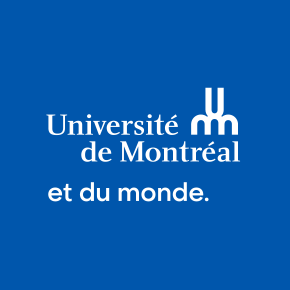 GUIDE D’ÉVALUATION DES 13 COMPÉTENCES PROFESSIONNELLES À l'intention des stagiaires, des enseignants associés et des superviseurs	Faculté des sciences de l’éducationCentre de formation initiale des maîtresC.P. 6128, Succursale Centre-villeMontréal (Québec) H3C 3J7https://fse.umontreal.ca/etudes/stages/ TREIZE COMPÉTENCES PROFESSIONNELLES Dans le document Référentiel de compétences professionnelles de la profession enseignante, le ministère de l’Éducation du Québec (Gouvernement du Québec, 2020) précise les compétences professionnelles à développer chez les futurs enseignants. Ces compétences professionnelles actualisées pour correspondre aux défis éducatifs et sociaux auxquels sont confrontés les enseignants d’aujourd’hui. Dans le cadre des stages, les enseignants associés et les superviseurs apporteront le soutien nécessaire afin d’aider les stagiaires à développer ces compétences, en se référant au document d’orientation de base (Gouvernement du Québec, 2020) ainsi qu’au présent guide d’évaluation. Chaque année, les 13 compétences sont approfondies en fonction du niveau de maitrise attendu pour chaque stage. Par ailleurs, dans le cadre des séminaires à l’université, le référentiel des compétences est analysé en profondeur.  Bien que toutes les compétences doivent se développer dans le cadre de la formation pratique, les attentes universitaires mettent l’accent sur un certain nombre de compétences qui varie en fonction des exigences spécifiques de chacun des stages (compétences discriminantes). Ces compétences font l’objet d’une attention particulière pour leur développement de la part du stagiaire et d’un accompagnement explicite de la part des formateurs, superviseur et enseignant associé. De plus, elles sont évaluées de manière formative et sommative. Les autres compétences, qui sont non discriminantes, font aussi l’objet d’un accompagnement et d’une évaluation formative. Il est attendu que le stagiaire s’y initie et les explore dans le cadre de son stage. À ce sujet, il est utile de vous référer aux notes préliminaires présentées dans les gabarits de grilles d’évaluation de chacun des stages.Chacune des compétences est accompagnée de dimensions auxquelles se réfèrent les co-formateurs (superviseur et enseignant associé) pour se prononcer sur le niveau d’atteinte par le stagiaire. Le tableau de la page suivante présente une synthèse de ces 13 compétences pour chacun des stages.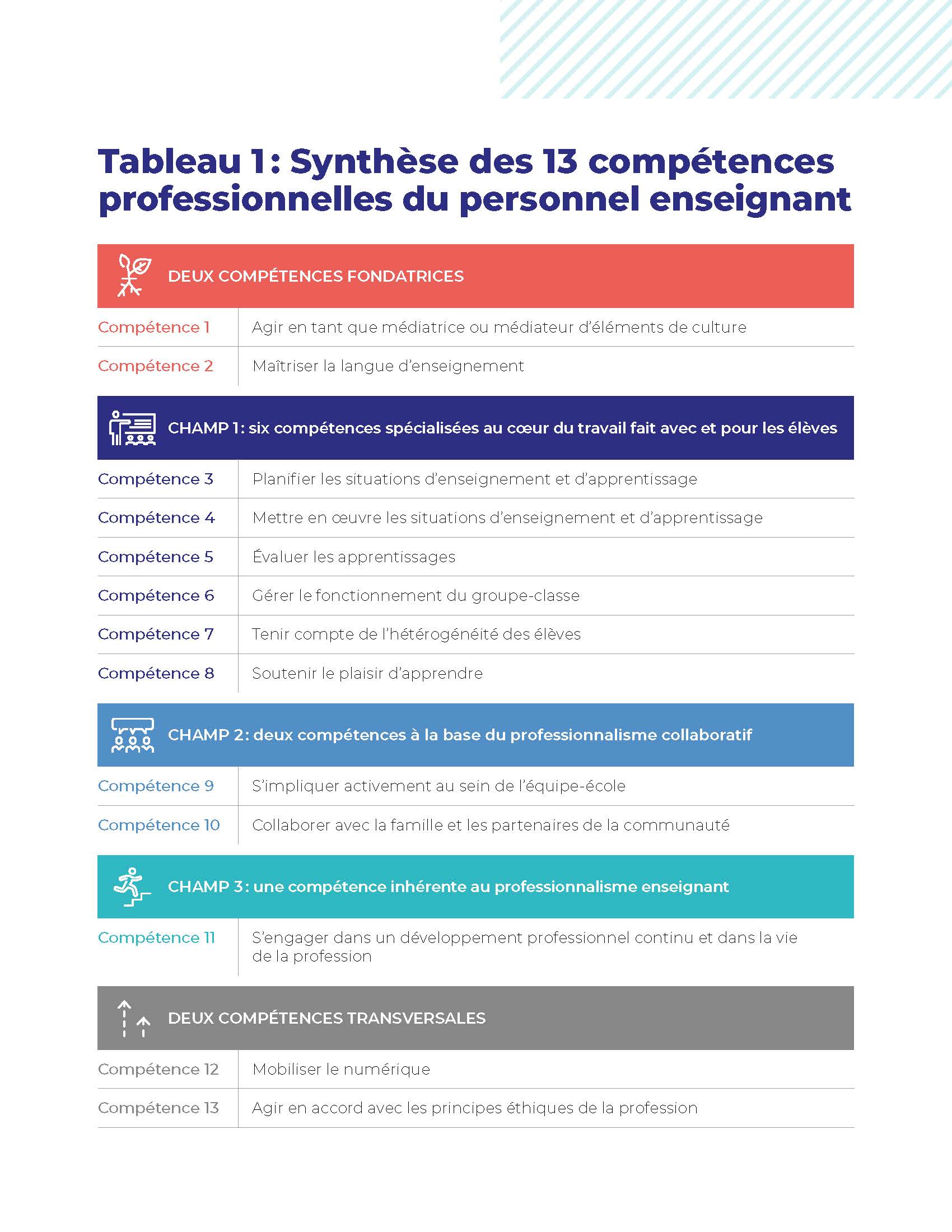 https://cdn-contenu.quebec.ca/cdn-contenu/adm/min/education/publications-adm/devenir-enseignant/referentiel_competences_professionnelles_profession_enseignante.pdf?1606848024ÉvaluationLes stages comprennent l’ensemble des activités reliées aux expériences de formation pratique. En plus des activités en milieu scolaire, ils incluent la présence aux rencontres d’information sur les stages, les démarches effectuées lors des journées d’accueil, les communications avec les intervenants et les formateurs ainsi que les activités et travaux universitaires liés aux stages. L’évaluation des treize compétences professionnelles porte sur l’ensemble de ces activités.Modalités générales d’évaluationLa responsabilité de l’évaluation est partagée entre l’enseignant associé et le superviseur. Cependant, la décision finale est assumée par le superviseur au regard des recommandations du milieu de stage, des exigences de l’université et de ses propres observations. Conformément à la prescription du Ministère, ce sont les treize compétences professionnelles et leurs dimensions qui doivent être évaluées. Ces dimensions ne constituent pas des objectifs finaux du stage, mais servent plutôt à faciliter l’observation en illustrant de façon concrète les comportements attendus du stagiaire selon son niveau de formation. Bien entendu, la manifestation de ces dimensions pourrait varier en fonction du cheminement du stagiaire et du contexte du stage.Évaluation INDIVIDUELLE des compétencesAppréciation individuelle des compétences par l’enseignant associé Trois mentions sont possibles pour l’appréciation du développement des compétences : Répond aux exigences, Répond partiellement aux exigences, Ne répond pas aux exigences.L’enseignant associé est invité à émettre des commentaires personnalisés reliés aux points forts et aux points à améliorer du stagiaire puis à lui suggérer des pistes de développement, et ce, pour l’ensemble des compétences.Évaluation individuelle des compétences par le superviseurPour les stages 1,2 et 3, trois mentions sont possibles pour l’évaluation des compétences : Succès, succès avec difficulté ou Échec. Pour le stage 4, deux mentions possibles pour les compétences : succès ou échec.PRÉCISIONS POUR LA COMPÉTENCE 2Les balises pour la qualité du français écrit, disponibles sur StudiUM, visent surtout à aider les superviseurs à évaluer les documents écrits remis par les stagiaires.Pour l’évaluation de la qualité du français écrit en situation d’enseignement ou dans des activités de communication reliées à la profession comme les courriels ou les messages aux parents, ces aspects doivent être pris en compte :la fréquence des erreurs ou des lacunes en cours d’écriture au tableau ou dans tout document écrit de façon spontanée, sans possibilité de révision approfondie; l’identification plus ou moins immédiate par l’étudiant de ses fautes et de celles de ses élèves;  l’autonomie plus ou moins grande de l’étudiant dans la correction, c’est-à-dire avec recours exagéré ou non à des personnes ressources ou à des outils de référence;l’utilisation plus ou moins rapide et efficace des outils de référence, le cas échéant.Pour les communications orales reliées à la professionVoici quelques aspects à considérer dans l’évaluation de la qualité du français oral en situation d’enseignement ou dans d’autres activités de communication en contexte scolaire, comme les rencontres avec les parents :la fréquence d’un même type d’erreurs révélant la méconnaissance d’une règle linguistique ou traduisant une nonchalance, voire une indifférence à l’égard de la qualité de la langue;la gravité d’une erreur linguistique lorsqu’elle pourrait être repérée par des élèves (contenu linguistique au programme du primaire ou du secondaire) ou lorsqu’elle nuit à la compréhension du message;la conscience linguistique de l’étudiant qui se reprend spontanément après avoir commis une erreur;la pertinence et l’effet des moyens employés par l’étudiant pour remédier à ses lacunes les plus importantes.Évaluation globale du stageAppréciation globale par l’enseignant associé L’enseignant associé n’attribue pas une mention globale pour le stage. Il inscrit toutefois un commentaire général qui peut s’adresser plus personnellement au stagiaire.Évaluation globale par le superviseurLe superviseur attribue une mention globale pour le stage à partir de l’évaluation des compétences, en tenant compte de l’appréciation de l’enseignant associé. Trois mentions sont possibles pour l’évaluation globale du stage : Succès, Échec ou Abandon*.*Toute demande d’abandon doit être faite par écrit et acheminée à la responsable en précisant le motif,accompagnée d’une pièce justificative, s’il y a lieu. S’il s’agit d’un cas de maladie, une attestation médicaledevra être jointe à la demande dans de brefs délais. Ces pièces permettront de juger si le motif est valablepour un abandon de stage.Si le stagiaire n’a pas su démontrer un niveau satisfaisant à l’une des compétences discriminantes, il y a un constat d’échec, cela entraîne automatique la note E pour le stage. Le stagiaire devra reprendre son stage, le cas échéant, en se dotant d’un plan d’action clair pour la compétence ciblée.ATTENTION :	Après étude du dossier par l’équipe responsable des stages, une exclusion du milieu de stage peut conduire à l’échec peu importe le nombre de jours effectués en stage.Diffusion des résultats des stagiairesLe résultat final du stagiaire n’est pas communiqué au personnel du milieu de stage pour des raisons légales.Lorsque le superviseur a terminé la rédaction de sa grille d’évaluation, il en envoie une copie au stagiaire et une autre à l’équipe des stages du CFIM. L’ensemble des compétences et des dimensions sont reproduites ci-après, telles qu’on les retrouve dans le Référentiel de compétences professionnelles : profession enseignante (MEQ, 2020). En complément, il peut être pertinent de prendre connaissance dans le document de la visée et de la description qui accompagnent la présentation de chacune des compétences. Compétence 1. Agir en tant que médiatrice ou médiateur d’éléments de cultureDémontrer une compréhension approfondie des contenus du Programme de formation de l’école québécoise, notamment de ceux associés à la discipline d’enseignement (théories, notions, problèmes, méthodes, outils, pratiques, histoire, etc.), et de leur organisation intellectuelle afin d’en dégager les points de repère essentiels et les axes d’intelligibilité qui rendront possibles des apprentissages significatifs et approfondis chez les élèves. Donner du sens aux apprentissages des élèves en tissant des liens entre ceux effectués dans la classe, entre sa discipline et les autres disciplines enseignées de même qu’entre sa discipline et les œuvres, les récits, les productions du patrimoine culturel de l’humanité, les questions sociales, scientifiques, éthiques et politiques ou les situations de la vie courante. Susciter chez les élèves l’esprit critique, la mise à distance et la réflexivité à l’égard de l’environnement immédiat, de l’univers médiatique et numérique, des phénomènes sociaux, scientifiques, artistiques, éthiques et politiques ainsi que des productions culturelles du passé et du présent. Aménager la classe en un espace de vie inclusif et stimulant qui met la culture en valeur. Amener les élèves à expliciter et à justifier leurs représentations, leurs goûts, leurs références et leurs pratiques en matière de culture. Encourager un dialogue ouvert et critique entre la culture des jeunes et la culture transmise à l’école. Porter un regard critique sur ses propres origines et ses pratiques culturelles, en reconnaître les potentialités et les limites, et trouver les moyens de les enrichir et de les diversifier. Collaborer avec la communauté et les organismes culturels du milieu, et connaître les ressources et les programmes qui soutiennent l’enseignante ou l’enseignant dans son rôle de médiatrice ou de médiateur d’éléments de culture. Compétence 2. Maîtriser la langue d’enseignementMaîtriser les règles et les usages de la langue orale, écrite et illustrée dans l’ensemble de ses communications avec la communauté. Démontrer la capacité de soutenir ses idées de manière cohérente, intelligible, critique et respectueuse dans ses communications, à l’oral comme à l’écrit. Employer un registre de langue approprié dans ses interventions auprès des élèves, des parents et de ses pairs. Intégrer, dans la planification de son enseignement, des outils visant à promouvoir la langue d’enseignement comme objet de culture. Recourir aux différents modes d’expression de la langue (visuel, spatial, sonore et gestuel) pour soutenir le développement des compétences langagières des élèves. Prendre appui sur la langue maternelle des élèves et la valoriser pour favoriser l’acquisition de la langue d’enseignement. Vérifier la qualité de la langue des élèves, leur offrir une rétroaction fréquente et les amener à se corriger et à développer leur capacité à intégrer les règles et les usages de la langue orale et écrite. Communiquer de façon claire, précise et constructive les apprentissages effectués et toute autre information servant à soutenir l’élève dans ses apprentissages. Compétence 3. Planifier les situations d’enseignement et d’apprentissageÉlaborer des séquences et des situations d’enseignement et d’apprentissage qui tiennent compte de la logique des contenus des programmes d’études, des connaissances préalables des élèves et de leurs préconceptions dans une perspective de planification des apprentissages à court, à moyen et à long terme. Cerner, dans les programmes d’études, les concepts clés, les stratégies, les repères culturels et les connaissances autour desquels les situations d’enseignement et d’apprentissage seront organisées et les adapter à ses élèves. Vérifier la cohérence entre les intentions pédagogiques, les situations d’enseignement et d’apprentissage et les modalités d’évaluation planifiées. Tenir compte de l’hétérogénéité du groupe dans le choix du matériel et la préparation des situations d’enseignement et d’apprentissage : diversité de genre, ethnique, socioéconomique, culturelle, religieuse, linguistique ou liée à un handicap ; conceptions, besoins et champs d’intérêt des élèves. Prévoir des activités de préparation, d’intégration, de transfert et de réinvestissement des apprentissages en vue d’optimiser le développement des compétences. Appuyer le choix de ses stratégies d’intervention sur des données de recherche en matière de didactique et de pédagogie. Prévoir les moyens de présenter les contenus de manière structurée afin que les élèves puissent en saisir les éléments pertinents et comprendre leur caractère contingent. Veiller à ce que l’organisation spatiale et physique de la classe ou de ce qui en tient lieu offre, en fonction du contexte matériel et organisationnel, des conditions d’apprentissage optimales et sécuritaires pour toutes et tous. Prévoir le temps nécessaire à chaque étape de la situation d’enseignement et d’apprentissage. Tenir compte, dans sa planification, des activités qui peuvent se dérouler en même temps que l’enseignement en classe (soutien linguistique, orthopédagogie, etc.). Compétence 4. Mettre en œuvre les situations d’enseignement et d’apprentissagePrésenter aux élèves l’intention pédagogique des situations d’enseignement et d’apprentissage, les compétences visées, les consignes à suivre, les attentes établies et le déroulement de ces situations tout en mettant en évidence leur pertinence au regard des apprentissages antérieurs et ultérieurs. Vérifier les préconceptions des élèves et réactiver les connaissances préalables aux situations d’enseignement et d’apprentissage. Mettre en place diverses approches et stratégies ainsi que des tâches stimulantes et variées afin de susciter et de maintenir chez les élèves un engagement actif dans la tâche et de cultiver leur autonomie. Utiliser les rétroactions pour procéder à une vérification continuelle de la compréhension des concepts, des connaissances, des stratégies ou des règles en jeu. Ajuster les modalités de travail en fonction de la nature des compétences à développer, de la complexité de la tâche, du temps disponible et du niveau de réussite des élèves. Proposer des occasions de retour réflexif pour favoriser chez les élèves la capacité de faire la synthèse des apprentissages effectués. Compétence 5. Évaluer les apprentissagesConcevoir ou choisir des instruments ou des modalités d’évaluation qui s’appuient sur les programmes d’études et permettent de vérifier les apprentissages effectués par les élèves. Utiliser des modalités d’évaluation appropriées pour l’objet évalué. Concevoir ou choisir des outils d’évaluation qui sont signifiants pour les élèves. Repérer les forces ainsi que les défis des élèves et prévoir des interventions appropriées qui favoriseront leurs apprentissages. Utiliser l’information récoltée par l’entremise des différentes modalités d’évaluation pour avoir une vue d’ensemble de son groupe-classe et planifier son enseignement en conséquence. Donner des rétroactions fréquentes et constructives à l’élève pour lui permettre de se situer dans ses apprentissages et soutenir sa progression. Prévoir des modalités d’évaluation variées pour offrir à tous les élèves l’occasion de démontrer les apprentissages effectués. Connaître et respecter les balises ministérielles en matière d’évaluation des élèves. Connaître et respecter les attentes des organismes scolaires relativement au partage et aux responsabilités en matière d’évaluation et de communication des résultats de celle-ci. Compétence 6. Gérer le fonctionnement du groupe-classeConstruire et maintenir des relations positives avec les élèves pour susciter leur adhésion et leur contribution au fonctionnement de la classe. Instaurer, de concert avec les élèves, un climat de classe respectueux et sécurisant favorisant la progression des apprentissages et revoir périodiquement avec eux les comportements attendus. Aider les élèves à reconnaître et à gérer adéquatement leurs comportements et leurs émotions. Choisir et mettre en œuvre des interventions permettant aux élèves de développer leurs habiletés sociales et relationnelles. Repérer chez les élèves les manifestations de démotivation ou d’incompréhension et mettre en œuvre les moyens nécessaires pour y remédier. Veiller à une gestion efficace du temps imparti à l’enseignement et à l’apprentissage. Gérer l’organisation spatiale et physique de la classe afin d’offrir des conditions d’apprentissage optimales et sécuritaires pour toutes et tous. Rappeler les mesures de sécurité en place et s’assurer de leur respect, notamment lors d’activités se déroulant au gymnase, en laboratoire ou en atelier ou encore au cours des sorties scolaires. Consigner les faits relatifs aux comportements inappropriés et en assurer le suivi. Compétence 7. Tenir compte de l’hétérogénéité des élèvesModuler les situations d’enseignement et d’apprentissage et le soutien offert aux élèves en fonction de leurs besoins, de leurs défis et de leurs capacités. Utiliser les ressources disponibles pour répondre à des besoins ou surmonter des obstacles en matière d’apprentissage. Privilégier des modalités de regroupement qui tiennent compte des intentions pédagogiques et des besoins d’apprentissage différencié des élèves. Appliquer des mesures de flexibilité, d’adaptation ou de modification aux besoins particuliers des élèves en fonction d’objectifs préétablis. Favoriser, au sein du groupe-classe, des stratégies d’entraide mettant à profit l’hétérogénéité des élèves et bénéficiant à toutes et à tous. Consulter des personnes-ressources, les parents ou la documentation pertinente en ce qui concerne les besoins et le cheminement des élèves, et en tenir compte dans son enseignement. Appliquer les modalités de demande de services pour les élèves présentant des difficultés d’adaptation ou d’apprentissage ou encore des signes de déficience ou de handicap. Mettre en œuvre les plans d’intervention ou les plans d’aide à l’apprentissage, en collaboration avec l’équipe-école, et en assurer le suivi. Compétence 8. Soutenir le plaisir d’apprendreConstruire et maintenir des relations positives avec les élèves pour susciter leur motivation pour l’apprentissage. Développer chez les élèves, au moyen d’expériences variées, la capacité à se faire confiance dans leur apprentissage. Développer chez les élèves la persévérance dans l’apprentissage par un soutien axé sur leurs efforts et leurs progrès. Encourager chez chaque élève l’utilisation de stratégies d’apprentissage qui valorisent et cultivent son autonomie. Intégrer aux situations d’enseignement et d’apprentissage des liens avec des éléments de la vie courante et des repères culturels tirés du bagage des élèves. Susciter l’intérêt et la curiosité des élèves pour la discipline enseignée, les savoirs et les savoir-faire, les pratiques, les outils et les techniques, les méthodes et les procédures, l’histoire de la discipline ainsi que les enjeux, les réalisations, les acteurs, les courants de pensée et les débats qui ont marqué son évolution. Prévoir des situations d’enseignement et d’apprentissage qui mobilisent la curiosité pour les activités d’apprentissage et qui sont susceptibles de correspondre aux champs d’intérêt des élèves. Favoriser le travail collaboratif, les échanges, la participation et l’entraide chez les élèves. Amener les élèves à développer leur sentiment d’appartenance en les impliquant dans la vie de la classe et de l’école. Compétence 9. S’impliquer activement au sein de l’équipe-écoleCollaborer avec les membres de l’équipe-école à la définition et au respect des orientations éducatives et des normes qui font de l’école un milieu de vie sain, sécuritaire et équitable. Contribuer à l’élaboration, à la mise en œuvre et à l’évaluation des politiques, des pratiques et des règlements qui régissent le fonctionnement de l’école. Collaborer avec les membres de l’équipe-école à l’élaboration et à la mise en œuvre du projet éducatif de l’école. Assumer les responsabilités inscrites dans les dispositions de sa convention collective. Travailler de concert avec les membres de l’équipe-école à valoriser, en toutes circonstances, les attitudes et les comportements positifs, sains et sécuritaires. Travailler avec l’équipe enseignante, le cas échéant, à la conception de situations d’enseignement et d’apprentissage et à l’évaluation des apprentissages en conformité avec les normes et modalités d’évaluation des apprentissages en vigueur à l’école. Participer à l’élaboration et à la mise en œuvre de mesures fondées sur les besoins de groupes minorisés ou en difficulté à l’école, le cas échéant. Participer à l’élaboration, à la mise en œuvre, au suivi et à la révision des plans d’intervention ou des plans d’aide à l’apprentissage. Compétence 10. Collaborer avec la famille et la partenaire de la communautéÉtablir des relations constructives avec la famille et les partenaires de la communauté. Entretenir une communication de qualité avec la famille à propos de la réussite et du bien-être de l’enfant. Communiquer à la famille ses attentes au regard des résultats, des attitudes et des comportements souhaités en classe. Mettre en œuvre des moyens appropriés de faire participer la famille aux apprentissages de l’enfant ainsi qu’aux activités scolaires et parascolaires. Saisir les occasions de collaborer avec tout partenaire susceptible d’enrichir l’apprentissage et l’éducation des élèves. S’assurer que les intentions éducatives poursuivies par les activités proposées par des partenaires respectent le Programme de formation de l’école québécoise, le projet éducatif de l’école ainsi que les intérêts et les besoins des élèves, de l’enseignante, de l’enseignant et de l’école. Saisir les occasions de réinvestir le contenu des activités de partenariat dans des situations d’enseignement et d’apprentissage. Compétence 11. S’engager dans un développement professionnel continu et dans la vie de la professionAdopter une posture réflexive vis-à-vis de son enseignement de manière à inscrire sa pratique dans une perspective d’amélioration continue. Mettre en œuvre les moyens nécessaires pour développer et actualiser ses compétences professionnelles à l’aide des ressources appropriées. Participer, en fonction de ses besoins et de ceux de ses élèves, à des activités de formation continue telles qu’elles sont définies à l’article 7 de la Loi modifiant principalement la Loi sur l’instruction publique relativement à l’organisation et à la gouvernance scolaires. Lire, analyser et évaluer, de manière critique, des ouvrages spécialisés et en discuter afin d’en retirer des éléments utiles à sa pratique. Analyser les enjeux éducatifs et les dilemmes professionnels vécus pour enrichir sa pratique et affermir sa posture d’enseignante ou d’enseignant. Encourager la tenue d’activités de recherche et de formation au sein de son école. Développer une culture collaborative avec ses pairs et la communauté pour le rayonnement et la reconnaissance de la profession enseignante. Participer à la promotion et à la diffusion de projets et d’expériences mettant en valeur l’accomplissement et l’engagement des enseignantes, des enseignants et de leurs élèves. Soutenir et encourager ses pairs dans leur développement professionnel, notamment celles et ceux qui se préparent à entrer dans la profession (stagiaires) ou qui viennent de le faire (enseignantes et enseignants en insertion professionnelle). Compétence 12. Mobiliser le numériqueAgir en citoyen éthique à l’ère du numérique. Développer et mobiliser ses habiletés technologiques. Exploiter le potentiel du numérique pour l’apprentissage. Développer et mobiliser sa culture informationnelle. Collaborer à l’aide du numérique. Communiquer à l’aide du numérique. Produire du contenu avec le numérique. Mettre à profit le numérique en tant que vecteur d’inclusion et pour répondre à des besoins diversifiés. Adopter une perspective de développement personnel et professionnel avec le numérique dans une posture d’autonomisation. Résoudre une variété de problèmes avec le numérique. Développer sa pensée critique à l’égard du numérique. Innover et faire preuve de créativité avec le numérique. Compétence 13. Agir en accord avec les principes éthiques de la professionAgir et se comporter de manière respectueuse envers l’école et ce qu’elle représente. Encourager et souligner les actions ou les comportements qui reflètent les valeurs de l’école et de la société québécoises. Connaître les enjeux éthiques propres à la pratique de l’enseignement afin d’agir avec intégrité dans l’exercice de ses fonctions. Tenir compte du cadre légal en vigueur dans l’exercice de ses droits et de ses responsabilités professionnelles. Agir avec vigilance et diligence pour protéger la confidentialité de l’information qui se rapporte à la vie privée des élèves et des autres actrices et acteurs éducatifs. Respecter les rôles et les responsabilités des personnes engagées dans la communauté éducative. Dénoncer et déconstruire les savoirs, les pratiques, les attitudes et les processus qui produisent ou reproduisent, en contexte éducatif, des situations d’exclusion et de discrimination. Adopter des pratiques et attitudes équitables, transparentes et inclusives pour prévenir toute forme de discrimination auprès des élèves, de ses collègues et de la communauté. Les enseignants sont des modèles linguistiques pour leurs élèves. Pour cette raison, dans tous les programmes de la Faculté, la maitrise du français tant oral qu’écrit revêt une importance spéciale et constitue une condition de poursuite des études. Dans le cadre des stages, la qualité du français est vérifiée par l’évaluation de la compétence 2 du référentiel de compétences professionnelles de la profession enseignante du ministère de l’Éducation (2020), soit « Communiquer de manière appropriée dans la langue d’enseignement, à l’oral et à l’écrit, dans l’ensemble des contextes liés à l’exercice de ses fonctions. » L’évaluation de cette compétence porte principalement sur deux éléments : tous documents écrits, dont les situations écrites d’enseignement ou de communication reliées à la profession;les situations orales d’enseignement ou de communication reliées à la profession.Compétences fondatricesSTAGECOMPÉTENCES / DIMENSIONSNOTES Compétence 1      Agir en tant que professionnelle ou professionnel cultivé, à la fois interprète, médiateur et critique d’éléments de culture dans l’exercice de ses fonctions - Au terme de la formation :  En large partie maîtrisée                                                                                                                                          11.1 	Démontrer une compréhension […] des contenus du Programme de formation de l’école québécoise […]1.5 	[Dans un cadre informel] Amener les élèves à expliciter […] leurs goûts, leurs références et leurs pratiques en matière de culture.1.7 	Porter un regard critique sur ses propres origines et pratiques culturelles […]1.8 	[…] connaître les ressources et les programmes qui soutiennent l’enseignante ou l’enseignant […] médiateur d’éléments de culture.21.2	Donner du sens aux apprentissages des élèves en tissant des liens entre ceux effectués dans la classe […] [et] les situations de la vie courante.1.5 	[En classe] Amener les élèves à expliciter et à justifier leurs représentations leurs goûts, leurs références et leurs pratiques en matière de culture.31.2 	Donner du sens aux apprentissages des élèves en tissant des liens entre ceux effectués dans la classe, entre sa discipline et les autres disciplines enseignées […] ou les situations de la vie courante.1.3	[Envisager des stratégies pour] Susciter chez les élèves l’esprit critique […]1.4 	Aménager la classe en un espace de vie inclusif et stimulant […] [ou y réfléchir].1.7 	Porter un regard critique sur ses propres origines et ses pratiques culturelles, en reconnaître les potentialités et les limites, et trouver les moyens de les enrichir et les diversifier.41.1 	Démontrer une compréhension approfondie des contenus du Programme de formation de l’école québécoise […]1.4 	Aménager la classe en un espace de vie inclusif et stimulant qui met la culture en valeur.1.6 	Encourager un dialogue ouvert et critique entre la culture des jeunes et la culture transmise à l’écoleCompétence 2      Maîtriser la langue d’enseignement - Au terme de la formation :  En large partie maîtrisée12.1 	Maîtriser les règles et les usages de la langue orale, écrite et illustrée dans l’ensemble de ses communications avec la communauté.2.3 	Employer un registre approprié dans ses interventions auprès des élèves, des parents et de ses pairs.2.6 	[…] [découvrir et] valoriser la langue maternelle des élèves2.8 	Communiquer de façon claire, précise et constructive […]22.2 	Démontrer la capacité de soutenir ses idées de manière cohérente, intelligible, critique et respectueuse dans ses communications, à l’oral comme à l’écrit.2.5 	Recourir aux différents modes d’expression de la langue (visuel, spatial, sonore et gestuel) […]2.7 	Vérifier la qualité de la langue des élèves […]32.5 	Recourir aux différents modes d’expression de la langue (visuel, spatial, sonore et gestuel) pour soutenir le développement des compétences langagières des élèves.2.7 	Vérifier la qualité de la langue des élèves, leur offrir une rétroaction fréquente […]42.4 	Intégrer dans la planification, dans la planification de son enseignement, des outils visant à promouvoir la langue d’enseignement comme objet de culture.2.7 	Vérifier la qualité de la langue des élèves, leur offrir une rétroaction fréquente et les amener à se corriger et les amener à se corriger […]2.8 	Communiquer de façon claire, précise et constructive les apprentissages effectués et toute autre information servant à soutenir l’élève dans ses apprentissages.Champ 1  Compétences spécialisées au cœur du travail enseignantSTAGECOMPÉTENCES / DIMENSIONSNOTESCompétence 3     Planifier les situations d’enseignement et d’apprentissage – Au terme de la formation :  En large partie maîtrisée13.1 	[Connaître comment] Élaborer des situations d’enseignement et d’apprentissage […] [et questionner les enseignants sur leur] planification des    apprentissages à court, moyen et long terme.3.2 	Cerner, dans les programmes d’études, les concepts clés, les stratégies, les repères culturels […]3.4 	[Explorer] l’hétérogénéité du groupe […] : diversité de genre, ethnique, socioéconomique, culturelle, religieuse, linguistique ou liée à un handicap; conceptions, besoins et champs d’intérêt des élèves.23.1 	Élaborer des [activités d’apprentissage] […] qui tiennent compte des connaissances préalables des élèves et de leurs préconceptions […]3.3 	Vérifier la cohérence entre les intentions, les [activités] d’apprentissage […]3.6 	Appuyer le choix de ses stratégies sur [des références universitaires] en matière de didactique et de pédagogie.3.7 	Prévoir les moyens de présenter les contenus de manière structurée afin que les élèves puissent en saisir les éléments pertinents […]3.8 	Veiller à ce que l’organisation spatiale et physique de la classe ou de ce qui en tient lieu offre, en fonction du contexte matériel et organisationnel, des conditions d’apprentissage optimales et sécuritaires pour toutes et tous.33.1 	Élaborer des séquences et des situations d’enseignement et d’apprentissage […] à court [et] à moyen […] terme.3.2 	Cerner, dans les programmes d’études, les concepts clés, les stratégies, les repères culturels et les connaissances autour desquels les situations d’enseignement et d’apprentissage seront organisées et les adapter à ses élèves.3.3 	Vérifier la cohérence entre les intentions pédagogiques, les situations d’enseignement et d’apprentissage et les modalités d’évaluation planifiées.3.4 	Tenir compte de l’hétérogénéité du groupe dans le choix du matériel et la préparation des situations d’enseignement et d’apprentissage : diversité de genre, ethnique, socioéconomique, culturelle, religieuse, linguistique ou liée à un handicap ; conceptions, besoins et champs d’intérêt des élèves.3.5 	Prévoir des activités de préparation, d’intégration […]3.9 	Prévoir le temps nécessaire à chaque étape […]43.1 	Élaborer des séquences et des situations d’enseignement et d’apprentissage qui tiennent compte de la logique des contenus des programmes d’études […] à court [et] à moyen […] terme.3.5 	Prévoir des activités de préparation, d’intégration, de transfert et de réinvestissement des apprentissages en vue d’optimiser le développement des compétences.3.9 	Prévoir le temps nécessaire à chaque étape de la situation d’enseignement et d’apprentissage.3.10 	Tenir compte, dans sa planification, des activités qui peuvent se dérouler en même temps que l’enseignement en classe (soutien linguistique, orthopédagogie, etc.).Champ 1  Compétences spécialisées au cœur du travail enseignantSTAGECOMPÉTENCES / DIMENSIONSNOTESCompétence 4    Mettre en œuvre les situations d’enseignement et d’apprentissage                        Au terme de la formation :  En large partie maîtrisée14.1 	[Comprendre le rôle et l’importance] de l’intention pédagogique des situations d’enseignement et d’apprentissage, les compétences visées […] [et en observer l’usage par l’enseignant en classe et le questionner à ce propos]4.2 	[Comprendre le rôle des] préconceptions des élèves [dans le processus d’apprentissage, en connaître dans sa discipline enseignée et questionner l’enseignant à leur égard]24.1 	Présenter aux élèves l’intention pédagogique visée […] et les consignes à suivre […]4.2 	Vérifier les préconceptions des élèves et réactiver les connaissances préalables aux situations d’enseignement et d’apprentissage.4.4 	Utiliser les rétroactions […]4.5	Ajuster les modalités de travail en fonction de la nature des compétences à développer […]34.1 	Présenter aux élèves l’intention pédagogique des situations d’enseignement et d’apprentissage, les compétences visées, les consignes à suivre, les attentes établies et le déroulement de ces situations […] 4.3 	Mettre en place diverses […] stratégies ainsi que des tâches stimulantes […] afin de susciter un engagement actif […]4.4 	Utiliser les rétroactions pour procéder à une vérification continuelle de la compréhension […]4.5 	Ajuster les modalités de travail en fonction de la nature des compétences à développer […] et du niveau de réussite des élèves.4.6 	Proposer des occasions de retour réflexif […]44.1 	Présenter aux élèves l’intention pédagogique des situations d’enseignement et d’apprentissage, les compétences visées, les consignes à suivre, les attentes établies et le déroulement de ces situations tout en mettant en évidence leur pertinence au regard des apprentissages antérieurs et ultérieurs.4.3 	Mettre en place diverses […] stratégies variées afin de susciter et maintenir chez les élèves un engagement actif dans la tâche […]4.4 	Utiliser les rétroactions pour procéder à une vérification continuelle de la compréhension des concepts, des connaissances, des stratégies ou des règles en jeu.4.6 	Proposer des occasions de retour réflexif pour favoriser chez les élèves la capacité de faire la synthèse des apprentissages effectués.Champ 1  Compétences spécialisées au cœur du travail enseignantSTAGECOMPÉTENCES / DIMENSIONSNOTESCompétence 5     Évaluer les apprentissages -  Au terme de la formation :  En large partie maîtrisée15.8 	Connaître […] les balises ministérielles en matière d’évaluation.5.9 	Connaître les attentes […] les attentes des organismes scolaires relativement au partage et aux responsabilités en matière d’évaluation et de communication des résultats de celles-ci.25.4 	Repérer les forces ainsi que les défis des élèves […]5.5 	Utiliser l’information récoltée [de façon formative] […] pour avoir une vue d’ensemble de son groupe-classe […]5.6	Donner des rétroactions fréquentes et constructives […]35.1 	[…] choisir des instruments ou modalités d’évaluation qui s’appuient sur les programmes d’études […]5.2 	Utiliser des modalités d’évaluation appropriées pour l’objet évalué.5.3 	[…] choisir des outils d’évaluation signifiants pour les élèves.5.4 	Repérer les forces ainsi que les défis des élèves et prévoir des interventions appropriées qui favoriseront leurs apprentissages.5.6 	Donner des rétroactions fréquentes et constructives à l’élève pour lui permettre de se situer dans ses apprentissages et soutenir sa progression.45.1 	Concevoir ou choisir des instruments ou des modalités d’évaluation qui s’appuient sur les programmes d’études et permettent de vérifier les apprentissages effectués par les élèves.5.3 	Concevoir ou choisir des outils d’évaluation signifiants pour les élèves.5.7 	Prévoir des modalités d’évaluation variées pour offrir à tous les élèves l’occasion de démontrer les apprentissages effectués.5.8 	Connaître et respecter les balises ministérielles en matière d’évaluation.5.9 	Connaître et respecter les attentes des organismes scolaires relativement au partage et aux responsabilités en matière d’évaluation de de communication des résultats de celle-ci.Compétence 6   Gérer le fonctionnement du groupe-classe –  Au terme de la formation :  En large partie maîtrisée16.1 	Construire des relations positives […] avec les élèves […]6.5 	Repérer chez les élèves les manifestations de démotivation ou d’incompréhension […]6.8 	Rappeler les mesures de sécurité en place et s’assurer de leur respect, notamment lors d’activités se déroulant au gymnase, en laboratoire ou en atelier ou encore au cours des sorties scolaires.26.2 	Instaurer […] un climat de classe respectueux et sécurisant […]6.6 	Veiller à une gestion efficace du temps imparti à l’enseignement et à l’apprentissage.6.7 	Gérer l’organisation spatiale et physique de la classe afin d’offrir des conditions d’apprentissage optimales et sécuritaires pour toutes et tous.36.1 	Construire et maintenir des relations positives avec les élèves […]6.3 	Aider les élèves à […] gérer leurs comportements adéquatement […]6.4 	[…] mettre en œuvre des interventions permettant aux élèves de développer leurs habiletés sociales et relationnelles.6.9 	Consigner les faits relatifs aux comportements inappropriés […]46.4 	Choisir et mettre en œuvre des interventions permettant aux élèves de développer leurs habiletés sociales et relationnelles. 6.5 	Repérer chez les élèves les manifestations de démotivation ou d’incompréhension et mettre en œuvre les moyens nécessaires pour y remédier.6.9 	Consigner les faits relatifs aux comportements inappropriés et en assurer le suivi.Champ 1  Compétences spécialisées au cœur du travail enseignantSTAGESTAGECOMPÉTENCES / DIMENSIONSNOTESCompétence 7    Tenir compte de l’hétérogénéité des élèves – Au terme de la formation :  En large partie maîtrisée117.2 	[Explorer] les ressources disponibles [à l’école] pour répondre à des besoins […] en matière d’apprentissage.7.7 	[Connaître] les modalités de demande de services […].7.8 	[Connaître] les plans d’intervention ou les plans d’aide à l’apprentissage […]227.2 	Utiliser les ressources disponibles pour répondre à des besoins ou surmonter des obstacles en matière d’apprentissage.7.3 	Privilégier des modalités de regroupement qui tiennent compte des intentions pédagogiques […]7.5 	Favoriser, au sein du groupe-classe, des stratégies d’entraide […]337.3 	Privilégier des modalités de regroupement qui tiennent compte des intentions pédagogiques et des besoins d’apprentissage.7.6 	Consulter des personnes-ressources […] en ce qui concerne les besoins et le cheminement des élèves […]7.7 	Appliquer les modalités de demande de services pour les élèves présentant des difficultés d’adaptation ou d’apprentissage ou encore des signes de déficience ou de handicap.7.8 	Mettre en œuvre les plans d’intervention ou les plans d’aide à l’apprentissage, en collaboration avec [l’enseignant associé] […]447.1 	Moduler […] le soutien offert aux élèves en fonction de leurs besoins, de leurs défis et de leurs capacités.7.4 	Appliquer des mesures de flexibilité, d’adaptation ou de modification aux besoins particuliers des élèves en fonction d’objectifs préétablis.7.6 	Consulter des personnes-ressources, les parents ou la documentation pertinente en ce qui concerne les besoins et le cheminement des élèves, et en tenir compte dans son enseignement.7.8 	Mettre en œuvre les plans d’intervention […]Compétence 8     Soutenir le plaisir d’apprendre  - Au terme de la formation :  En partie maîtriséeCompétence 8     Soutenir le plaisir d’apprendre  - Au terme de la formation :  En partie maîtrisée118.1 	Construire des relations positives avec les élèves […]8.6 	Susciter […] la curiosité pour la discipline enseignée […]228.2 	Développer chez les élèves […] la capacité à se faire confiance dans leur apprentissage.8.3 	Développer chez les élèves la persévérance dans l’apprentissage par un soutien axé sur leurs efforts et leurs progrès.8.5 	Intégrer […] des liens avec des éléments de la vie courante et des repères culturels tirés du bagage des élèves.         Favoriser […] la participation et l’entraide chez les élèves.8.9	[Observer les manifestations du] sentiment d’appartenance [des élèves] dans la vie de la classe et de l’école.338.1 	Construire et maintenir des relations positives avec les élèves […]8.4 	Encourager chez chaque élève l’utilisation de stratégies d’apprentissage […]8.6 	Susciter l’intérêt et la curiosité pour la discipline enseignée […]8.8 	Favoriser le travail collaboratif, les échanges, la participation et l’entraide chez les élèves.44Construire et maintenir des relations positives avec les élèves pour susciter leur motivation pour l’apprentissage.8.4	Encourager chez chaque élève l’utilisation de stratégies d’apprentissage qui valorisent et cultivent son autonomie.8.5 	Intégrer aux situations d’enseignement et d’apprentissage des liens avec des éléments de la vie courante et des repères culturels tirés du    bagage des élèves.8.7 	Prévoir des situations d’enseignement et d’apprentissage qui mobilisent la curiosité pour les activités d’apprentissage et qui sont susceptibles de correspondre aux champs d’intérêt des élèves.Champ 2  Compétences à la base du professionnalisme collaboratifSTAGECOMPÉTENCES / DIMENSIONSNOTESCompétence 9 	S’impliquer activement au sein de l’équipe-école  - Au terme de la formation :  En partie maîtrisée19.2 	[Connaître les documents et processus d’élaboration] […] des politiques, des pratiques et des règlements qui régissent le fonctionnement de l’école.9.3 	[Connaître les documents et processus d’élaboration] […] du projet éducatif de l’école.9.4 	[Connaître] les responsabilités inscrites dans les dispositions de [la] convention collective [des enseignantes de l’école].29.1 	Collaborer […] au respect des orientations éducatives et des normes qui font de l’école un milieu de vie sain, sécuritaire et équitable.9.2 	[Appliquer et faire respecter les] […] règlements […] de l’école.9.5 	Travailler de concert avec les membres de l’équipe-école à valoriser, en toutes circonstances les attitudes et les comportements positifs, sains et sécuritaires.39.3 	[Participer, si invité, aux activités liées au] […] projet éducatif de l’école.9.8 	Participer […] à la mise en œuvre […] des plans d’intervention ou des plans d’aide à l’apprentissage [en collaboration avec l’enseignant associé].49.4 	Assumer les responsabilités inscrites dans les dispositions de [la] convention collective.9.6 	Travailler avec l’équipe enseignante, le cas échéant, […] à l’évaluation des apprentissages en conformité avec les normes et modalités d’évaluation des apprentissages en vigueur à l’école.9.7 	Participer […] à la mise en œuvre de mesures fondées sur les besoins de groupes minorisés ou en difficulté à l’école, le cas échéant.9.8 	Participer […] à la mise en œuvre […] des plans d’intervention ou des plans d’aide à l’apprentissage.Compétence 10   Collaborer avec la famille et la partenaire de la communauté – Au terme de la formation :   Début d’appropriation110.1	[Connaître le profil des familles des élèves de l’école] et les partenaires de la communauté.10.5	[Connaître la collaboration] avec tout partenaire susceptible d’enrichir l’apprentissage et l’éducation des élèves.10.6 	[Analyser] les intentions éducatives poursuivies par les activités proposées par des partenaires respectent le Programme de formation de l’école québécoise […].210.1 	[Connaître les façons d’] établir des relations constructives avec la famille […]10.4 	[Connaître] des moyens appropriés de faire participer la famille aux apprentissages de l’enfant ainsi qu’aux activités scolaires et parascolaires.310.2 	Entretenir une communication de qualité avec la famille […]10.3 	[Connaître les façons de] Communiquer à la famille ses attentes […]410.2 	Entretenir une communication de qualité avec la famille à propos de la réussite et du bien-être de l’enfant.10.5 	Saisir les occasions de collaborer avec tout partenaire susceptible d’enrichir l’apprentissage et l’éducation des élèves.Champ 3  Compétence inhérente au professionnalisme enseignantChamp 3  Compétence inhérente au professionnalisme enseignantChamp 3  Compétence inhérente au professionnalisme enseignantChamp 3  Compétence inhérente au professionnalisme enseignantSTAGESTAGECOMPÉTENCES / DIMENSIONSNOTESCompétence 11   S’engager dans un développement professionnel continu et dans la vie de la profession  - Au terme de la formation :   Début d’appropriationCompétence 11   S’engager dans un développement professionnel continu et dans la vie de la profession  - Au terme de la formation :   Début d’appropriation1111.1 	Adopter une posture réflexive vis-à-vis de son enseignement de manière à inscrire sa pratique dans une perspective d’amélioration continue.11.2 	Mettre en œuvre les moyens nécessaires pour développer […] ses compétences professionnelles à l’aide des ressources appropriées.11.4 	Lire, analyser […] des ouvrages spécialisés.11.6	[S’informer au sujet des] activités de recherche et de formation au sein de son école.11.8	[S’informer au sujet] de projets et d’expériences […] des enseignants et de leurs élèves.2211.5 	Analyser les enjeux éducatifs […] pour enrichir sa pratique […]11.7 	Développer une culture collaborative avec ses pairs [de la formation initiale] […]11.9 	Soutenir […] ses pairs [de la formation initiale] dans leur développement professionnel […]33	11.3 	Participer [si invité] […] à des activités de formation [offertes à l’école] […]11.5 	Analyser les enjeux éducatifs et les dilemmes professionnels vécus pour enrichir sa pratique […]4411.5 	Analyser les enjeux éducatifs et les dilemmes professionnels vécus pour enrichir sa pratique et affermir sa posture d’enseignante ou d’enseignant.11.7 	Développer une culture collaborative avec ses pairs [à l’école] […]Compétences TransversalesCompétences TransversalesCompétences TransversalesCompétences TransversalesSTAGESTAGECOMPÉTENCES / DIMENSIONSNOTESCompétence 12    Mobiliser le numérique - Au terme de la formation :  En large partie maîtriséeCompétence 12    Mobiliser le numérique - Au terme de la formation :  En large partie maîtrisée1112.1 	Agir en citoyen éthique à l’ère du numérique.12.2 	Développer et mobiliser ses habiletés technologiques.12.4 	Développer et mobiliser sa culture informationnelle.12.5 	Collaborer à l’ère du numérique.12.6 	Communiquer à l’ère du numérique.12.9 	Adopter une perspective de développement personnel […] avec le numérique […]12.11	Développer sa pensée critique à l’égard du numérique.2212.3 	Exploiter le potentiel numérique pour l’apprentissage.12.7 	Produire du contenu à l’ère du numérique.3312.8 	Mettre à profit le numérique en tant que vecteur d’inclusion et pour répondre à des besoins diversifiés.12.10 	Résoudre une variété de problèmes avec le numérique.4412.12 	Innover et faire preuve de créativité avec le numérique.Compétence 13        Agir en accord avec les principes éthiques de la profession – Au terme de la formation :  En partie maîtriséeCompétence 13        Agir en accord avec les principes éthiques de la profession – Au terme de la formation :  En partie maîtrisée1113.1 	Agir et se comporter de manière respectueuse envers l’école et ce qu’elle représente.13.2 	[Connaître] […] les valeurs de l’école et de la société québécoises.13.5 	[…] protéger la confidentialité de l’information qui se rapporte à la vie privée des élèves et des autres actrices et acteurs éducatifs.13.6 	[Connaître et] Respecter les rôles et les responsabilités des personnes engagées dans la communauté éducative.2213.3 	Connaitre les enjeux éthiques propres à la pratique de l’enseignement […]13.4 	Tenir compte du cadre légal en vigueur dans l’exercice de ses […] responsabilités professionnelles.13.8 	Adopter des pratiques et attitudes […] inclusives pour prévenir toute forme de discrimination auprès des élèves […]3313.2 	Encourager et souligner les actions ou les comportements qui reflètent les valeurs de l’école et de la société québécoises.13.3 	Connaître les enjeux éthiques propres à la pratique de l’enseignement afin d’agir avec intégrité dans l’exercice de ses fonctions4413.5 	Agir avec vigilance et diligence pour protéger la confidentialité de l’information qui se rapporte à la vie privée des élèves et des autres actrices et acteurs éducatifs.13.7 	[Prendre conscience des] […] pratiques et […] attitudes […] qui produisent ou reproduisent, en contexte éducatif, des situations d’exclusion et de discrimination.